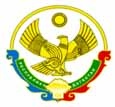 РЕСПУБЛИКА ДАГЕСТАНМуниципальное казенное общеобразовательное учреждение«Тюпкутанская  средняя общеобразовательная школа»Бабаюртовский район с.АлимпашаюртОГРН 1040501098626                                                                                                             ИНН 0505002730        368060, сел.Алимпашаюрт,ул.Центральная 14                                                                     e-mail:tyupkutansosh@mail.ruОтчет о проведенных мероприятиях, посвященных  Дню солидарности в борьбе с терроризмом.ДатаНазвания мероприятия КлассКол. учащ.ОтветственныеСсылки3.09.2020г.Единый республиканский урок «Скажем терроризму – нет»7а7б8уч8учРуководитель ОБЖhttps://www.instagram.com/p/CExEwxMg5Zy/?igshid=1cl6d40t093bv3-4.09.2020г.Кл.часы 1. «Мы вместе против террора»2. «Мир без террора»3. «Добро и зло»3а3б3в8уч8уч   8учКлассные руководителиhttps://www.instagram.com/p/CExEwxMg5Zy/?igshid=1cl6d40t093bv5.09.2020г.Онлайн- экскурсия  «По местам боев 1999года.»91112уч7учРуководитель ОБЖhttps://instagram.com/tupkytanskaya_sosh?igshid=ewz11sg509kq